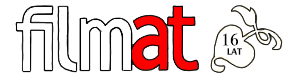 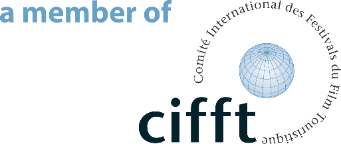 Formularz zgłoszeniowyWybierz rodzaj konkursu:Podpisując niniejszy formularz oświadczam, że wszystkie informacje zawarte w niniejszym formularzu są prawdziwe i prawidłowe.Uczestnik festiwalu jest zobowiązany do wniesienia opłaty rejestracyjnej w wysokości 1.150 PLN (+ VAT) za daną kategorię. Film można przesłać w wielu kategoriach, każdy kolejny film lub kategoria związana jest                             z opłatą 977,50 PLN (+ VAT).Prosimy nie zapomnieć zweryfikować poniższe pola:☐  Zapoznałam/em się i akceptuję regulamin Festiwalu FilmAT☐  Wyrażam zgodę na otrzymywanie powiadomień, biuletynów i komunikatów festiwalowychData:							     Wnioskodawca: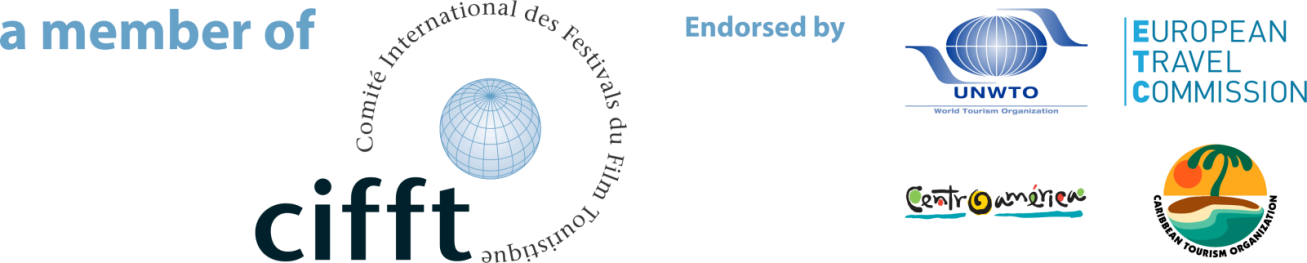 Informacje dotyczące zgłaszającego* (obowiązkowe)Imię i nazwisko osoby do kontaktu*Firma/Instytucja*Adres*Kod*Miasto*Kraj*Mobile Phone*Email*Facebook/instagramWebsiteInformacje dotyczące filmu* (obowiązkowe)Oryginalny tytuł*Tytuł w języku angielskim*Lokalizacja*Długość filmu*Rok produkcji*Grupa docelowa*Streszczenie(Krótki opis) *Przedmiot filmu(cel, przeznaczenie, zamysł produkcji filmowej) *Gdzie i kiedy był już film pokazywany? *Informacje potrzebne do konkursu* (obowiązkowe)Informacje potrzebne do konkursu* (obowiązkowe)☐  KONKURS NARODOWY *Dla filmow polskich lub związanych z Polskączy/i☐  KONKURS MIĘDZYNARODOWY *Dla filmów z całego świataWybierz główną grupę kategorii:*  ☐  KOMUNIKACJA TURYSTYCZNAWybierz rodzaj produkcji filmowej: *  ☐  Promocja miejsc turystycznych☐  Promocja miasta☐  Promocja regionu☐  Promocja kraju☐  Usługi turystyczne (usługi transportu lotniczego; usługi transportu morskiego; restauracje; turystyczne rozrywki; organizatorzy wycieczek; wypoż. samochodów; zwiedzanie; oprowadzanie; rejsy; itp.)☐  Hotele, kurorty i firmy noclegowe;☐  Produkty turystyczne (turystyka zdrowotna i wellness; turystyka religijna; turystyka zakupowa; MICE, spotkania motywujące, kongresy i wydarzenia; turystyka medyczna; turystyka wiejska; turystyka sportowa; itp.)☐  Atrakcje kulturalne (muzea, zabytki, dziedzictwo kulturowe, zabytki UNESCO, zajęcia kulturalne, wyd. kulturalne, miejsca hist. itp.)☐  Turystyka ekologiczna☐  Turystyka gastronomiczna (turystyka związana z konsumpcją, szlaki winiarskie, turystyka dla smakoszy, podróże i wycieczki kulinarne itp.)☐  Niezależne wideo podróżniczeWybierz główną grupę kategorii:*☐  DOKUMENTY I REPORTAŻE TVWybierz rodzaj produkcji filmowej:*☐  Krótkie filmy (do 30 minut)☐  Dokumenty (do 90 minut)☐  Reportaże TV☐  WebdocsWybierz kategorię:*☐  Przygoda, wyprawy i podróże☐  Ekologia i środowisko☐  Natura i dzika przyroda☐  Etnografia i sprawy społeczne☐  Sztuka, muzyka i kultura☐  Biografie☐  Historia i dziedzictwo☐  Transport i ekomobilność☐  Zrównoważona i odpowiedzialna turystykaWybierz główną grupę kategorii:*☐  FILM KORPORACYJNY I INSTYTUCJONALNYWybierz rodzaj produkcji filmowej:*☐  Filmy & Video☐  Online Media VideoWybierz kategorię:*☐  Korporacyjny film wizerunkowy☐  Komunikacja Marketingowa – B2B, B2C☐  Film informacyjny: promocja inwestycji  i gospodarki w krajach, regionach i miastach☐  Komunikacja wewnętrzna (historia organizacji, raporty roczne, komunikacja pracownicza, bhp)☐  Zasoby ludzkie: rekrutacja, budowanie marki pracodawcy, osobowości/portrety☐  Fundraising, Organizacje non-profit, CSR☐  Dbałość o środowisko, ekologia☐  Targi, wydarzenia, konferencje, otwarcia☐  Promocja projektów edukacyjnych, wydarzeń naukowych, uniwersytetów  Technologia, Badania Naukowe i Rozwój  Filmy wyjaśniające/instruktażowe  Sprawy, Wydarzenia Bieżące (Covid-19 …)  Ludzkie Sprawy i Problemy Społeczne  Magazyn, Blog & Web-TV Videos  Bezpieczeństwo na drodzeWybierz główną grupę kategorii:*☐  FILM KORPORACYJNY I INSTYTUCJONALNYWybierz rodzaj produkcji filmowej:*☐  Filmy & Video☐  Online Media VideoWybierz kategorię:*☐  Korporacyjny film wizerunkowy☐  Komunikacja Marketingowa – B2B, B2C☐  Film informacyjny: promocja inwestycji  i gospodarki w krajach, regionach i miastach☐  Komunikacja wewnętrzna (historia organizacji, raporty roczne, komunikacja pracownicza, bhp)☐  Zasoby ludzkie: rekrutacja, budowanie marki pracodawcy, osobowości/portrety☐  Fundraising, Organizacje non-profit, CSR☐  Dbałość o środowisko, ekologia☐  Targi, wydarzenia, konferencje, otwarcia☐  Promocja projektów edukacyjnych, wydarzeń naukowych, uniwersytetów  Technologia, Badania Naukowe i Rozwój  Filmy wyjaśniające/instruktażowe  Sprawy, Wydarzenia Bieżące (Covid-19 …)  Ludzkie Sprawy i Problemy Społeczne  Magazyn, Blog & Web-TV Videos  Bezpieczeństwo na drodzeInformacje dotyczące reżysera filmu* (obowiązkowe)Informacje dotyczące reżysera filmu* (obowiązkowe)Informacje dotyczące reżysera filmu* (obowiązkowe)Imię i nazwisko*Email*Krótka biografia reżysera*Filmografia reżysera*Informacje dotyczące producenta* (obowiązkowe)Nazwa firmy*Kontakt/osoba/tel*Email*Informacje dotyczące klientaFirma/InstytucjaKontakt/osoba/telEmailInformacje dotyczące agencjiNazwa agencjiKontakt/osoba/telEmail